Информационное сообщение о проведении торгов на право заключения договора аренды земельного участкаАдминистрация МО Байкаловский муниципальный район сообщает о проведении торгов на право заключения договора аренды земельных участков.  	2. Форма торгов - открытый аукцион по составу участников, открытый по форме подачи предложений о цене на право заключения договора аренды земельного участка  Сведения о предмете торгов:  	3.1. Лот №1 - земельный участок общей площадью 1225,0 кв.м., с кадастровым номером 66:05:2601001:1109, категория земель - земли населенных пунктов, разрешенное использование: 
индивидуальные жилые дома с приусадебными участками. Местоположение: Свердловская область, Байкаловский район, с. Байкалово, ул.Репина, д.1,  сроком на 20 лет  Земельный участок правами третьих лиц не обременен, сервитут, ограничения (обременения) отсутствуют.    Технические условия: Электроснабжение – в соответствии с техническими условиями ОАО «МРСК Урала» филиала «Свердловэнерго» ПО «Талицкие электрические сети».Водоснабжение-сважинаКанализация – локальный выгреб, надворный туалет, мусоросборникТеплоснабжение – печное местное  Начальная стоимость ежегодной годовой арендной платы земельного участка – 19200  (девятнадцать тысяч двести  рублей) 00 копеек.   Размер задатка: 3840 (три тысячи восемьсот сорок) рублей 00 копеек.                                       «Шаг аукциона»: 576 (пятьсот семьдесят шесть)  рублей  00 копеек.Лот №2 - земельный участок общей площадью 1225,0 кв.м., с кадастровым номером 66:05:2601001:1110, категория земель - земли населенных пунктов, разрешенное использование: 
индивидуальные жилые дома с приусадебными участками. Местоположение: Свердловская область, Байкаловский район, с. Байкалово, ул. Репина, д.3,  сроком на 20 лет  Земельный участок правами третьих лиц не обременен, сервитут, ограничения (обременения) отсутствуют.    Технические условия: Электроснабжение – в соответствии с техническими условиями ОАО «МРСК Урала» филиала «Свердловэнерго» ПО «Талицкие электрические сети».Водоснабжение- скважинаКанализация – локальный выгреб, надворный туалет, мусоросборникТеплоснабжение – печное местное  Начальная стоимость ежегодной годовой арендной платы земельного участка – 19200  (девятнадцать тысяч двести)  рублей 00 копеек.   Размер задатка: 3840   (три тысячи восемьсот сорок) рублей 00 копеек.                                       «Шаг аукциона»: 576 (пятьсот семьдесят шесть) рублей 00 копеек.Лот №3 - земельный участок общей площадью 1225,0 кв.м., с кадастровым номером 66:05:2601001:1128, категория земель - земли населенных пунктов, разрешенное использование: 
индивидуальные жилые дома с приусадебными участками. Местоположение: Свердловская область, Байкаловский район, с. Байкалово, ул. Репина, д.5,  сроком на 20 лет  Земельный участок правами третьих лиц не обременен, сервитут, ограничения (обременения) отсутствуют.    Технические условия: Электроснабжение – в соответствии с техническими условиями ОАО «МРСК Урала» филиала «Свердловэнерго» ПО «Талицкие электрические сети».Водоснабжение - скважинаКанализация – локальный выгреб, надворный туалет, мусоросборникТеплоснабжение – печное местное  Начальная стоимость ежегодной годовой арендной платы земельного участка – 19200 (девятнадцать тысяч двести)  рублей 00 копеек.   Размер задатка: 3840 (три тысячи восемьсот сорок) рублей 00 копеек.                                       «Шаг аукциона»: 576 (пятьсот семьдесят шесть) рублей 00 копеек.Лот №4 - земельный участок общей площадью 1225,0 кв.м., с кадастровым номером 66:05:2601001:1105, категория земель - земли населенных пунктов, разрешенное использование: 
индивидуальные жилые дома с приусадебными участками. Местоположение: Свердловская область, Байкаловский район, с.Байкалово, ул.Репина, д.7,  сроком на 20 лет  Земельный участок правами третьих лиц не обременен, сервитут, ограничения (обременения) отсутствуют.    Технические условия: Электроснабжение – в соответствии с техническими условиями ОАО «МРСК Урала» филиала «Свердловэнерго» ПО «Талицкие электрические сети».Водоснабжение - скважинаКанализация – локальный выгреб, надворный туалет, мусоросборникТеплоснабжение – печное местное    Начальная стоимость ежегодной годовой арендной платы земельного участка – 19200  (девятнадцать тысяч двести)  рублей 00 копеек.   Размер задатка: 3840  (три тысячи восемьсот сорок)  рублей 00 копеек.                                       «Шаг аукциона»: 576 (пятьсот семьдесят шесть)  рублей 00 копеек.Лот №5 - земельный участок общей площадью 1224,0 кв.м., с кадастровым номером 66:05:2601001:1122, категория земель - земли населенных пунктов, разрешенное использование: 
индивидуальные жилые дома с приусадебными участками. Местоположение: Свердловская область, Байкаловский район, с. Байкалово, ул.Репина, д.9  сроком на 20 лет  Земельный участок правами третьих лиц не обременен, сервитут, ограничения (обременения) отсутствуют.    Технические условия: Электроснабжение – в соответствии с техническими условиями ОАО «МРСК Урала» филиала «Свердловэнерго» ПО «Талицкие электрические сети».Водоснабжение - скважинаКанализация – локальный выгреб,  надворный туалет, мусоросборникТеплоснабжение – печное местное  Начальная стоимость ежегодной годовой арендной платы земельного участка – 19200.  (девятнадцать тысяч двести)  рублей 00 копеек.   Размер задатка: 3840  (три тысячи восемьсот сорок)  рублей 00 копеек.                                       «Шаг аукциона»: 576 (пятьсот семьдесят шесть)  рублей  00 копеек.Лот №6 - земельный участок общей площадью 1192,0 кв.м., с кадастровым номером 66:05:2601006:405, категория земель - земли населенных пунктов, разрешенное использование: 
для ведения личного подсобного хозяйства. Местоположение: Свердловская область, Байкаловский район, с.Байкалово, ул.Производственная, д.27  сроком на 20 лет  Земельный участок правами третьих лиц не обременен, сервитут, ограничения (обременения) отсутствуют.    Технические условия: Электроснабжение – в соответствии с техническими условиями АО «Облкоммунэнерго», Байкаловский участок.Водоснабжение - водопровод (согласование с МУП ЖКХ «Тепловые сети»Канализация – локальный выгреб,  надворный туалет, мусоросборникТеплоснабжение – печное местное  Начальная стоимость ежегодной годовой арендной платы земельного участка – 18600  (восемнадцать тысяч шестьсот)   рублей 00 копеек.   Размер задатка: 3720  (три тысячи семьсот двадцать) рублей 00 копеек.                                       «Шаг аукциона»: 558 (пятьсот пятьдесят восемь) рублей  00 копеек.Лот №7 - земельный участок общей площадью 2500,0 кв.м., с кадастровым номером 66:05:0403003:760, категория земель - земли населенных пунктов, разрешенное использование: 
для ведения личного подсобного хозяйства. Местоположение: Свердловская область, Байкаловский район, д.Пелевина, ул.Юбилейная, д.22  сроком на 20 лет  Земельный участок правами третьих лиц не обременен, сервитут, ограничения (обременения) отсутствуют.    Технические условия: Электроснабжение – в соответствии с техническими условиями ОАО «МРСК Урала» филиала «Свердловэнерго» ПО «Талицкие электрические сети».Водоснабжение - скважинаКанализация – локальный выгреб,  надворный туалет, мусоросборникТеплоснабжение – печное местное  Начальная стоимость ежегодной годовой арендной платы земельного участка – 22800 (двадцать две тысячи восемьсот)  рублей 00 копеек.   Размер задатка: 4560  (четыре тысячи пятьсот шестьдесят)  рублей 00 копеек. «Шаг аукциона»: 684 (шестьсот восемьдесят четыре) рубля  00 копеек.Лот №8 - земельный участок общей площадью 600,0 кв.м., с кадастровым номером 66:05:2601002:1690, категория земель - земли населенных пунктов, разрешенное использование: 
магазины. Местоположение: Свердловская область, Байкаловский район, с.Байкалово, ул.Кирова, д.26  сроком на 10 лет  Земельный участок правами третьих лиц не обременен, сервитут, ограничения (обременения) отсутствуют.    Технические условия: Электроснабжение – в соответствии с техническими условиями АО «Облкоммунэнерго».Водоснабжение - водопровод (согласование с МУП ЖКХ «Тепловые сети»Теплоснабжение - печное/электро.Канализация – локальный выгреб,  надворный туалет, мусоросборникНачальная стоимость ежегодной годовой арендной платы земельного участка – 33600  (тридцать три тысячи шестьсот) рублей   00 копеек.   Размер задатка: 6720 (шесть тысяч семьсот двадцать)  рублей 00 копеек. «Шаг аукциона»: 1008 (одна тысяча восемь) рублей  00 копеек. Лот №9 - земельный участок общей площадью 2500,0 кв.м., с кадастровым номером 66:05:2601002:1704, категория земель - земли населенных пунктов, разрешенное использование: 
для ведения личного подсобного хозяйства. Местоположение: Свердловская область, Байкаловский район, с.Байкалово, ул.Южная, д.4б  сроком на 20 лет  Земельный участок правами третьих лиц не обременен, сервитут, ограничения (обременения) отсутствуют.    Технические условия: Электроснабжение – в соответствии с техническими условиями АО «Облкоммунэнерго».Водоснабжение - скважина (согласование с администрацией МО Байкаловского сельского поселения)Теплоснабжение - печное/электро.Канализация – локальный выгреб,  надворный туалет, мусоросборникНачальная стоимость ежегодной годовой арендной платы земельного участка – 25200  (двадцать пять тысяч двести) рублей   00 копеек.   Размер задатка: 5040(пять тысяч сорок)  рублей 00 копеек. «Шаг аукциона»: 756(семьсот пятьдесят шесть) рублей  00 копеек. Лот №10 - земельный участок общей площадью 2500,0 кв.м., с кадастровым номером 66:05:2601002:1705, категория земель - земли населенных пунктов, разрешенное использование: 
для ведения личного подсобного хозяйства. Местоположение: Свердловская область, Байкаловский район, с.Байкалово, ул.Южная, д.4в  сроком на 20 лет  Земельный участок правами третьих лиц не обременен, сервитут, ограничения (обременения) отсутствуют.    Технические условия: Электроснабжение – в соответствии с техническими условиями АО «Облкоммунэнерго».Водоснабжение - скважина (согласование с администрацией МО Байкаловского сельского поселения)Теплоснабжение - печное/электро.Канализация – локальный выгреб,  надворный туалет, мусоросборникНачальная стоимость ежегодной годовой арендной платы земельного участка – 25200  (двадцать пять тысяч двести) рублей   00 копеек.   Размер задатка: 5040(пять тысяч сорок)  рублей 00 копеек. «Шаг аукциона»: 756(семьсот пятьдесят шесть) рублей  00 копеек. Основание проведения аукциона - постановление  администрации МО Байкаловский муниципальный район  «О проведении открытого аукциона на право заключения договора аренды земельного участка» 
от 08.11.2018  №4954. Организатор торгов - Администрация МО Байкаловский муниципальный район                           5. Извещение об отказе в проведении аукциона размещается на официальном сайте организатором  аукциона в течение трех дней со дня принятия данного решения. Организатор аукциона в течение трех дней со дня принятия решения об отказе в проведении аукциона обязан известить участников аукциона об отказе в проведении аукциона и возвратить его участникам внесенные задатки.6. Заявки на участие в аукционе принимаются с 09 ноября   по  08 декабря  2018 года  в приемные дни с 8:00 до 16:00 (обед с 12 часов 00 минут до 13 часов 00 минут) по адресу: Свердловская область, 
с. Байкалово, улица Революции, № 25, кабинет № 104.7. Определить дату, место, время проведения аукциона 14 декабря 2018 года в 10 часов 00 минут 
по адресу: Свердловская область, с. Байкалово, улица Революции, № 25, кабинет № 104.8. Дата, время и порядок осмотра земельных участков на местности: осмотр земельного участка 
на местности производится лицами, желающими участвовать в торгах, самостоятельно.9. Заявка подается по установленной форме в письменном виде и принимается одновременно 
с полным комплектом документов, требуемых для участия в аукционе.10. Задаток должен поступить не позднее 08 декабря  2018 года.  Реквизиты счета для перечисления денежных средств: Получатель: Финансовое управление Администрации МО Байкаловский муниципальный район (Администрация МО Байкаловский муниципальный район, л/с 05901341010) 
на расчетный счет  № 40302810416195066212 в Уральском Банке ПАО Сбербанк г. Екатеринбург, 
ИНН 6611014086, КПП 661101001,  БИК 046577674, к/с 30101810500000000674 Назначение платежа: КБК 90101050201050000510  (сумма)  05901341010  «Задаток за участие 
в аукционе  _ лот_   на земельный участок» Документом, подтверждающим поступление задатка 
на указанный счет, является выписка с этого счета.В течение трех рабочих дней со дня подписания протокола о результатах аукциона организатор аукциона обязан возвратить задатки лицам, участвовавшим в аукционе, но не  победившим в нем.11. Заявитель, признанный участником аукциона, становится участником аукциона с даты подписания организатором аукциона протокола рассмотрения заявок. Протокол рассмотрения заявок на участие в аукционе подписывается организатором аукциона не позднее чем в течение одного дня со дня их рассмотрения и размещается на официальном сайте не позднее чем на следующий день после дня подписания протокола. Заявителям, признанным участниками аукциона, и заявителям, не допущенным 
к участию в аукционе, организатор аукциона направляет уведомления о принятых в отношении них решениях не позднее дня, следующего после дня подписания протокола.12. Один заявитель вправе подать только одну заявку на участие в аукционе.13. Для участия в аукционе заявители представляют в установленный в извещении о проведении аукциона срок следующие документы:заявка на участие в аукционе по установленной  форме с указанием банковских реквизитов счета для возврата задатка;документы, подтверждающие внесение задатка;копии документов, удостоверяющих личность заявителя (для граждан);14. Победителем аукциона признается участник аукциона, предложивший  наибольший размер ежегодной арендной платы за земельный участок.15. Уполномоченный орган направляет победителю аукциона или единственному принявшему участие в аукционе его участнику три экземпляра подписанного проекта договора аренды земельного участка в десятидневный срок со дня составления протокола о результатах аукциона. Размер ежегодной арендной платы по договору аренды земельного участка определяется в размере, предложенном победителем аукциона, или в случае заключения указанного договора с единственным принявшим участие в аукционе его участником устанавливается в размере, равном начальной цене предмета аукциона. Не допускается заключение договора аренды земельного участка ранее чем через десять дней со дня размещения информации о результатах аукциона на официальном сайте.16. Сведения о победителях аукциона, уклонившихся от заключения договора аренды земельного участка, являющегося предметом аукциона, включаются в реестр недобросовестных участников аукциона.17. Получить дополнительную информацию о земельных участках можно с момента публикации 
по адресу: Свердловская область, с. Байкалово, улица Революции, № 25, кабинет № 104 по телефонам: (34362) 2-04-39, на сайте http:\\torgi.gov.ru и на официальном сайте администрации муниципального образования.Сырные лепешки с начинкой Отличный вариант для быстрого и сытного завтрака или перекуса. Ингредиенты: Кефир - 2 стакана Сыр - 100 г. Колбаса(любая) - 100 г. Мука - 1 стакан Яйца - 1 шт. Соль - 0.5 ч.л. Сахар - 1 ч.л. Разрыхлитель- 1 ч.л. Зелень - 1 пучок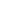 